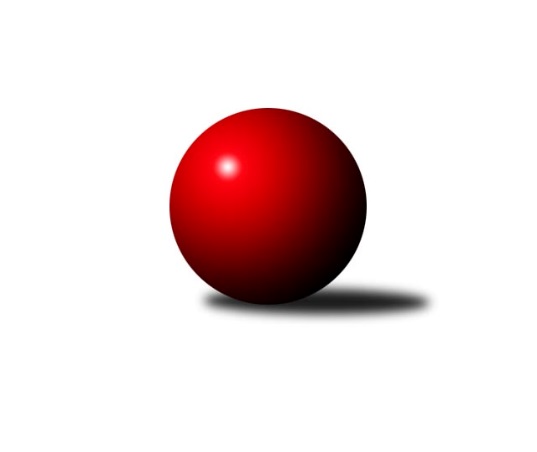 Č.18Ročník 2014/2015	30.3.2015Nejlepšího výkonu v tomto kole: 1724 dosáhlo družstvo: Kuželky Horní BenešovMeziokresní přebor-Bruntál, Opava  2014/2015Výsledky 18. kolaSouhrnný přehled výsledků:Kuželky Horní Benešov	- TJ Jiskra Rýmařov ˝C˝	6:4	1724:1575		29.3.TJ Sokol Chvalíkovice ˝B˝	- TJ Horní Benešov ˝E˝	8:2	1559:1507		30.3.KK Minerva Opava ˝C˝	- TJ Kovohutě Břidličná ˝C˝	8:2	1606:1535		30.3.TJ Horní Benešov ˝F˝	- RSKK Raciborz	2:8	1549:1669		30.3.TJ Opava ˝D˝	- TJ Kovohutě Břidličná ˝D˝	0:10	918:1603		30.3.Tabulka družstev:	1.	Kuželky Horní Benešov	18	16	0	2	132 : 48 	 	 1662	32	2.	RSKK Raciborz	18	13	0	5	131 : 49 	 	 1614	26	3.	TJ Jiskra Rýmařov ˝C˝	18	10	0	8	103 : 77 	 	 1559	20	4.	TJ Horní Benešov ˝F˝	18	10	0	8	88 : 92 	 	 1553	20	5.	TJ Kovohutě Břidličná ˝D˝	18	10	0	8	88 : 92 	 	 1537	20	6.	TJ Sokol Chvalíkovice ˝B˝	18	9	0	9	86 : 94 	 	 1537	18	7.	KK Minerva Opava ˝C˝	18	8	0	10	83 : 97 	 	 1455	16	8.	TJ Kovohutě Břidličná ˝C˝	18	7	0	11	81 : 99 	 	 1520	14	9.	TJ Horní Benešov ˝E˝	18	5	0	13	66 : 114 	 	 1539	10	10.	TJ Opava ˝D˝	18	2	0	16	42 : 138 	 	 1467	4Podrobné výsledky kola:	 Kuželky Horní Benešov	1724	6:4	1575	TJ Jiskra Rýmařov ˝C˝	Martin Weiss	 	 226 	 219 		445 	 0:2 	 446 	 	210 	 236		Pavel Švan	Jaroslav Lakomý	 	 177 	 182 		359 	 0:2 	 397 	 	191 	 206		Stanislav Lichnovský	Vlastimil Kotrla	 	 236 	 230 		466 	 2:0 	 422 	 	204 	 218		Pavel Přikryl	Jaromír Martiník	 	 201 	 253 		454 	 2:0 	 310 	 	139 	 171		Luděk Albrechtrozhodčí: Nejlepší výkon utkání: 466 - Vlastimil Kotrla	 TJ Sokol Chvalíkovice ˝B˝	1559	8:2	1507	TJ Horní Benešov ˝E˝	Dalibor Krejčiřík	 	 214 	 203 		417 	 2:0 	 321 	 	168 	 153		Jan Kriwenky	Barbora Víchová	 	 184 	 209 		393 	 2:0 	 380 	 	192 	 188		Roman Swaczyna	Otto Mückstein	 	 211 	 178 		389 	 2:0 	 383 	 	202 	 181		Zdeněk Janák	Martin Šumník	 	 195 	 165 		360 	 0:2 	 423 	 	215 	 208		Petr Kozákrozhodčí: Nejlepší výkon utkání: 423 - Petr Kozák	 KK Minerva Opava ˝C˝	1606	8:2	1535	TJ Kovohutě Břidličná ˝C˝	Gabriela Beinhaeurová	 	 210 	 217 		427 	 2:0 	 405 	 	203 	 202		Anna Dosedělová	Stanislav Troják	 	 223 	 190 		413 	 2:0 	 383 	 	182 	 201		Lubomír Khýr	Lubomír Bičík	 	 195 	 194 		389 	 2:0 	 354 	 	175 	 179		Josef Kočař	Radek Fischer	 	 200 	 177 		377 	 0:2 	 393 	 	183 	 210		Jaroslav Zelinkarozhodčí: Nejlepší výkon utkání: 427 - Gabriela Beinhaeurová	 TJ Horní Benešov ˝F˝	1549	2:8	1669	RSKK Raciborz	Pavla Hendrychová	 	 187 	 206 		393 	 0:2 	 438 	 	231 	 207		Mariusz Gierczak	Zdeněk Kment	 	 232 	 206 		438 	 2:0 	 393 	 	190 	 203		Marek Prusicki	Miroslav Petřek st.	 	 176 	 177 		353 	 0:2 	 405 	 	216 	 189		Artur Tokarski	Zdeněk Žanda	 	 179 	 186 		365 	 0:2 	 433 	 	204 	 229		Jerzy Kwasnýrozhodčí: Nejlepšího výkonu v tomto utkání: 438 kuželek dosáhli: Mariusz Gierczak, Zdeněk Kment	 TJ Opava ˝D˝	918	0:10	1603	TJ Kovohutě Břidličná ˝D˝	Martina Smijová	 	 128 	 127 		255 	 0:2 	 447 	 	230 	 217		Ivo Mrhal st.	Kateřina Králová	 	 84 	 113 		197 	 0:2 	 410 	 	203 	 207		Vilém Berger	Vendula Jarošová	 	 116 	 134 		250 	 0:2 	 401 	 	186 	 215		Ota Pidima	Tamaea Khínová	 	 126 	 90 		216 	 0:2 	 345 	 	171 	 174		Vladimír Štrbíkrozhodčí: Nejlepší výkon utkání: 447 - Ivo Mrhal st.Pořadí jednotlivců:	jméno hráče	družstvo	celkem	plné	dorážka	chyby	poměr kuž.	Maximum	1.	Jaromír Martiník 	Kuželky Horní Benešov	429.89	293.0	136.9	3.5	7/7	(493)	2.	Martin Weiss 	Kuželky Horní Benešov	429.49	289.6	139.9	4.2	5/7	(475)	3.	Petr Kozák 	TJ Horní Benešov ˝E˝	428.40	295.8	132.6	4.0	7/7	(458)	4.	Vlastimil Kotrla 	Kuželky Horní Benešov	427.96	293.3	134.7	4.9	7/7	(472)	5.	Ivo Mrhal  st.	TJ Kovohutě Břidličná ˝D˝	425.86	291.3	134.5	6.9	5/7	(447)	6.	Jerzy Kwasný 	RSKK Raciborz	416.69	286.3	130.4	5.5	7/7	(448)	7.	Mariusz Gierczak 	RSKK Raciborz	413.25	287.7	125.5	7.1	6/7	(438)	8.	Leoš Řepka ml. 	TJ Kovohutě Břidličná ˝C˝	410.02	291.5	118.5	7.5	5/7	(445)	9.	Krzysztof Wróblewski 	RSKK Raciborz	409.42	283.9	125.5	6.5	6/7	(439)	10.	Zdeněk Janák 	TJ Horní Benešov ˝E˝	405.15	283.7	121.4	6.8	7/7	(482)	11.	Pavel Přikryl 	TJ Jiskra Rýmařov ˝C˝	402.60	277.9	124.7	7.0	7/7	(433)	12.	Oldřich Tomečka 	KK Minerva Opava ˝C˝	401.93	283.9	118.1	8.1	5/7	(440)	13.	Otto Mückstein 	TJ Sokol Chvalíkovice ˝B˝	400.65	281.7	119.0	6.2	6/7	(448)	14.	Gabriela Beinhaeurová 	KK Minerva Opava ˝C˝	400.17	282.4	117.7	8.3	5/7	(438)	15.	Pavel Švan 	TJ Jiskra Rýmařov ˝C˝	398.04	276.8	121.2	6.4	7/7	(454)	16.	Zdeněk Kment 	TJ Horní Benešov ˝F˝	397.61	278.9	118.7	7.9	7/7	(445)	17.	Zdeněk Žanda 	TJ Horní Benešov ˝F˝	394.71	283.0	111.7	10.7	7/7	(441)	18.	Sabina Trulejová 	TJ Sokol Chvalíkovice ˝B˝	391.60	282.2	109.4	10.0	5/7	(418)	19.	Stanislav Lichnovský 	TJ Jiskra Rýmařov ˝C˝	390.01	281.0	109.1	10.7	6/7	(439)	20.	Miroslav Petřek  st.	TJ Horní Benešov ˝F˝	389.95	278.9	111.0	9.9	7/7	(410)	21.	Vladislav Kobelár 	TJ Opava ˝D˝	389.88	278.3	111.5	8.8	7/7	(436)	22.	Jaroslav Zelinka 	TJ Kovohutě Břidličná ˝C˝	388.24	274.0	114.3	8.6	7/7	(432)	23.	Ota Pidima 	TJ Kovohutě Břidličná ˝D˝	387.76	276.3	111.4	9.4	7/7	(431)	24.	Jaroslav Lakomý 	Kuželky Horní Benešov	386.45	271.3	115.2	8.7	6/7	(422)	25.	Vilém Berger 	TJ Kovohutě Břidličná ˝D˝	384.60	278.4	106.2	9.1	7/7	(428)	26.	Radek Fischer 	KK Minerva Opava ˝C˝	381.40	272.8	108.6	8.7	7/7	(442)	27.	Artur Tokarski 	RSKK Raciborz	379.23	266.3	113.0	9.5	5/7	(446)	28.	Roman Swaczyna 	TJ Horní Benešov ˝E˝	378.00	271.9	106.1	11.8	7/7	(401)	29.	Anna Dosedělová 	TJ Kovohutě Břidličná ˝C˝	376.89	277.1	99.8	12.0	6/7	(430)	30.	Miroslav Langer 	TJ Jiskra Rýmařov ˝C˝	376.83	269.8	107.0	12.0	7/7	(442)	31.	Pavla Hendrychová 	TJ Horní Benešov ˝F˝	373.07	275.0	98.1	12.7	7/7	(422)	32.	Vladimír Štrbík 	TJ Kovohutě Břidličná ˝D˝	367.83	264.1	103.7	13.8	5/7	(418)	33.	Dominik Bracek 	TJ Opava ˝D˝	366.38	270.8	95.6	11.0	6/7	(390)	34.	Daniel Beinhauer 	TJ Sokol Chvalíkovice ˝B˝	362.06	262.6	99.4	13.7	6/7	(381)	35.	Lubomír Khýr 	TJ Kovohutě Břidličná ˝C˝	361.65	262.8	98.9	13.5	5/7	(383)	36.	Vilibald Marker 	TJ Opava ˝D˝	351.79	249.1	102.6	12.5	7/7	(399)	37.	Stanislav Troják 	KK Minerva Opava ˝C˝	347.13	259.7	87.4	14.6	5/7	(413)	38.	Josef Kočař 	TJ Kovohutě Břidličná ˝C˝	341.88	251.0	90.9	14.8	5/7	(355)	39.	Lenka Hrnčířová 	KK Minerva Opava ˝C˝	329.48	243.4	86.1	16.5	6/7	(425)	40.	Jan Kriwenky 	TJ Horní Benešov ˝E˝	327.62	241.0	86.6	17.9	7/7	(402)		Martin Šumník 	TJ Sokol Chvalíkovice ˝B˝	415.33	283.6	131.7	7.0	4/7	(446)		Josef Klapetek 	TJ Opava ˝D˝	411.67	290.2	121.5	5.5	2/7	(419)		Pavel Jašek 	TJ Opava ˝D˝	411.00	272.0	139.0	4.0	1/7	(411)		Roman Beinhauer 	TJ Sokol Chvalíkovice ˝B˝	410.00	292.7	117.3	9.7	3/7	(422)		Ryszard Grygiel 	RSKK Raciborz	409.67	285.7	124.0	6.7	1/7	(423)		Cezary Koczorski 	RSKK Raciborz	406.44	287.9	118.5	7.7	4/7	(434)		František Habrman 	TJ Kovohutě Břidličná ˝C˝	403.95	286.2	117.8	7.5	4/7	(428)		Jan Chovanec 	TJ Opava ˝D˝	401.67	286.0	115.7	9.3	1/7	(429)		Jana Martiníková 	Kuželky Horní Benešov	392.89	276.2	116.7	6.2	4/7	(417)		Milan Franer 	TJ Opava ˝D˝	389.40	281.2	108.2	10.1	3/7	(443)		Dalibor Krejčiřík 	TJ Sokol Chvalíkovice ˝B˝	388.93	280.5	108.4	9.3	4/7	(417)		Antonín Hendrych 	TJ Sokol Chvalíkovice ˝B˝	386.00	276.5	109.5	7.3	2/7	(399)		Dariusz Jaszewski 	RSKK Raciborz	374.00	267.0	107.0	8.0	1/7	(374)		Marek Prusicki 	RSKK Raciborz	373.50	257.7	115.8	7.8	3/7	(393)		Jan Fadrný 	TJ Horní Benešov ˝F˝	371.75	262.5	109.3	9.8	2/7	(403)		Luděk Bambušek 	TJ Jiskra Rýmařov ˝C˝	366.00	260.0	106.0	12.5	2/7	(370)		Lubomír Bičík 	KK Minerva Opava ˝C˝	360.83	262.6	98.2	12.2	4/7	(398)		Markéta Jašková 	TJ Opava ˝D˝	358.00	268.0	90.0	21.0	1/7	(358)		Luděk Häusler 	TJ Kovohutě Břidličná ˝D˝	356.25	250.3	106.0	8.3	3/7	(377)		Karel Michalka 	TJ Opava ˝D˝	354.67	261.0	93.7	15.7	3/7	(391)		David Beinhauer 	TJ Sokol Chvalíkovice ˝B˝	354.63	253.9	100.8	11.0	4/7	(383)		Ladislav Stárek st. 	TJ Kovohutě Břidličná ˝D˝	354.50	262.1	92.4	14.7	3/7	(387)		Šimon Fryčka 	TJ Opava ˝D˝	350.00	254.0	96.0	17.0	2/7	(362)		Barbora Víchová 	TJ Sokol Chvalíkovice ˝B˝	350.00	255.2	94.8	13.5	4/7	(394)		Filip Jahn 	TJ Opava ˝D˝	348.00	255.3	92.7	13.8	2/7	(380)		Jiří Novák 	TJ Opava ˝D˝	339.83	254.3	85.5	13.2	3/7	(365)		Luděk Albrecht 	TJ Jiskra Rýmařov ˝C˝	310.00	225.0	85.0	20.0	1/7	(310)		Martina Smijová 	TJ Opava ˝D˝	255.00	194.0	61.0	26.0	1/7	(255)		Vendula Jarošová 	TJ Opava ˝D˝	250.00	188.0	62.0	28.0	1/7	(250)		Tamaea Khínová 	TJ Opava ˝D˝	216.00	149.0	67.0	26.0	1/7	(216)		Kateřina Králová 	TJ Opava ˝D˝	197.00	145.0	52.0	27.0	1/7	(197)Sportovně technické informace:Starty náhradníků:registrační číslo	jméno a příjmení 	datum startu 	družstvo	číslo startu
Hráči dopsaní na soupisku:registrační číslo	jméno a příjmení 	datum startu 	družstvo	Program dalšího kola:Nejlepší šestka kola - absolutněNejlepší šestka kola - absolutněNejlepší šestka kola - absolutněNejlepší šestka kola - absolutněNejlepší šestka kola - dle průměru kuželenNejlepší šestka kola - dle průměru kuželenNejlepší šestka kola - dle průměru kuželenNejlepší šestka kola - dle průměru kuželenNejlepší šestka kola - dle průměru kuželenPočetJménoNázev týmuVýkonPočetJménoNázev týmuPrůměr (%)Výkon13xVlastimil KotrlaKuželky HB46611xVlastimil KotrlaKuželky HB116.946611xJaromír MartiníkKuželky HB4545xIvo Mrhal st.Břidličná D115.744476xIvo Mrhal st.Břidličná D44710xJaromír MartiníkKuželky HB113.894544xPavel ŠvanRýmařov C4464xPavel ŠvanRýmařov C111.894468xMartin WeissKuželky HB4458xMartin WeissKuželky HB111.644453xMariusz GierczakRaciborz43811xPetr KozákHor.Beneš.E111.27423